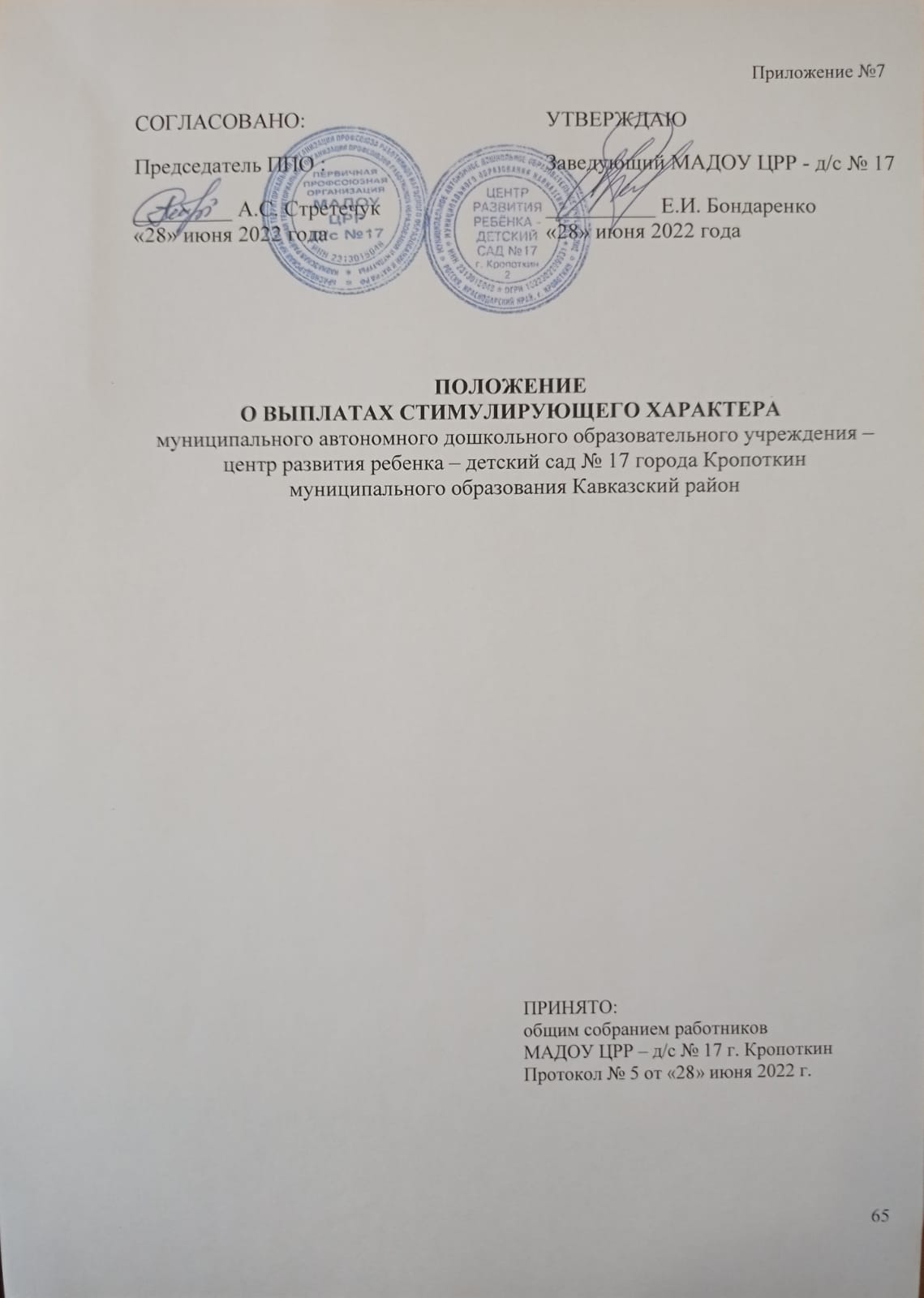 1. Общие положения.1.1.	Настоящее Положение о выплатах стимулирующих надбавок (далее   –  Положение)    муниципального бюджетного дошкольного   образовательного   учреждения детский  сад  муниципального образования Кавказский район (далее - МАДОУ ЦРР - д/с №17), разработано  на основании Постановления главы муниципального образования Кавказский район от 14.11.2008 г. № 881 «О подготовке к введении отраслевых систем оплаты труда работников муниципальных учреждений муниципального образования Кавказский район» (с изменениями),  Постановления главы муниципального образования Кавказский район от 17.11.2008 г. № 885 «О введении новой системы оплаты труда работников учреждений системы образования муниципального образования Кавказский район» (с изменениями). Настоящее Положение разработано в целях повышения материальной заинтересованности  работников МАДОУ ЦРР – д/с №17, реализующих общеобразовательную программу дошкольного образования, повышения качества образования, проявления творческой активности и инициативы, создания современных условий для успешной реализации образовательной программы МАДОУ ЦРР - д/с №17, развития творческой активности и инициативы, а также с целью мотивации работников к инновационной деятельности, использованию современных образовательных технологий. 1.2. Положение является  локальным нормативным актом МАДОУ ЦРР - д/с №17, регулирующим порядок применения различных видов и  размеров материального стимулирования в целях установления механизма связи заработной платы с результативностью труда и усиления мотивации работников МАДОУ ЦРР - д/с №17 и регламентирует порядок материального стимулирования работников МАДОУ ЦРР - д/с №17 .1.3. Стимулирующая часть фонда оплаты труда формируется в пределах утвержденных бюджетных ассигнований на оплату труда работников МАДОУ ЦРР - д/с №17, и состоит из:-  выплат производимые работникам без оценочных листов;-  выплат  за интенсивность и высокие результаты работы педагогическим работникам по оценочным листам.1.4. Распределение стимулирующей части фонда оплаты труда производится на основе фиксирования результатов работы работников за истекший период: с 15 числа предыдущего месяца по 15 число текущего месяца.1.5. Руководитель вправе корректировать условия установления стимулирующих выплат, в том числе дополнять их, по согласованию с Профсоюзным комитетом учреждения. 1.6. Положение о стимулировании труда работников МАДОУ ЦРР - д/с №17 принимается в соответствии с процедурой принятия локальных актов, предусмотренном Уставом МАДОУ ЦРР - д/с №17,  с учетом мнения представительного органа работников и органа самоуправления МАДОУ ЦРР - д/с №17.1.7  Заведующий МАДОУ ЦРР – д/с №17  вправе направить на увеличение стимулирующей части фонда оплаты труда  денежные средства сложившиеся от  экономии по фонду оплаты труда за месяц, предыдущий периоду установления стимулирующих выплат и средства, высвободившиеся  в результате оптимизации штатной численности МАДОУ ЦРР - д/с №17.1.8. Экономия фонда оплаты труда, образовавшаяся в связи с оплатой дней временной нетрудоспособности за счет средств фонда социального страхования и по другим причинам, связанным с отсутствием работника, направляется на увеличение стимулирующей части фонда оплаты труда, премирование, а также на оказание материальной помощи работникам.1.9. Выплаты стимулирующего характера работника  могут осуществляются ежемесячно, ежеквартально, за полугодие, за девять месяцев, за год. 2. Условия и порядок определения стимулирующих выплат работникам МАДОУ ЦРР – д/с №17.2.1.Выплаты производимые работникам без оценочных листов:2.1.1. Ежемесячная  стимулирующая надбавка к окладу  за почётное звание, учёную степень устанавливается: -  7,5 % за учёную степень кандидата наук или почётное звание «Заслуженный», «Народный», «Почетный»;-  15 % - за учёную степень доктора наук.2.1.2. Ежемесячная  стимулирующая надбавка к должностному окладу за выслугу лет устанавливается работникам в зависимости от общего количества лет, проработанных в учреждениях образования:- при стаже  от 1 до 5 лет – 5 %; - при стаже  от 5 до 10 лет – 10 %;- при стаже  от 10  лет – 15 %.2.1.3. Ежемесячная стимулирующая надбавка  за квалификационную категорию устанавливается педагогическим работникам к должностному окладу с целью стимулирования их к профессиональному  росту путем повышения профессиональной квалификации и компетентности: - высшая категория – 15%–  первая категория -    10%–  вторая категория — 5% 2.1.4. Для стимулирования труда работников в МАДОУ ЦРР – д/с №17 предусмотрены следующие персональные повышающие коэффициенты к окладу:- бухгалтер – 2,35;- старшая медицинская сестра- 0,1;	- младший воспитатель – 0,1;- заведующий складом — 0,1; - повар, шеф-повар — 0,12;- подсобный рабочий - 0,12;- машинист по стирке белья и ремонту одежды -0,12;- уборщик служебных помещений – 0,12;Применение повышающих коэффициентов не образует новый оклад (должностной оклад), ставку заработной платы, и не учитывается  при исчислении иных стимулирующих выплат, устанавливаемых в процентном отношении к окладу. Повышающие коэффициенты к окладу устанавливаются приказом руководителя на определенный период времени в течение соответствующего календарного года.2.1.5 Выплата стимулирующего характера за сложность и напряженность  устанавливается работнику по приказу руководителя, индивидуально, с учетом  особенностей работы по должности.Условия выплаты: производится работникам, полностью отработавшим за период норму рабочего времени и при  выполнении ими трудовых обязанностей, в целях доведения уровня их заработной платы до минимального размера оплаты труда.2.1.6 В целях привлечения и укрепления кадрового педагогического состава, устанавливается выплата стимулирующего характера Молодым специалистам к должностному окладу в размере 10%.Указанная надбавка устанавливается педагогическим работникам, в возрасте до 30 лет в течение 3 первых лет работы, если они отвечают одновременно следующим требованиям: - получили впервые высшее или среднее профессиональное образование, соответствующее должности, независимо от формы получения образования, и приступили к работе по специальности не позднее 6 месяцев после получения соответствующего диплома государственного образца; - состоят в трудовых отношениях с Учреждением. Молодым специалистам, не приступившим к работе в год окончания образовательного учреждения, надбавка устанавливается с даты трудоустройства в учреждение. Началом исчисления трехлетнего периода в этом случае является дата окончания образовательного учреждения.Молодым специалистам, совмещающим обучение в образовательном учреждении с работой, доплаты устанавливаются на три года с даты окончания образовательного учреждения.2.1.7 Выплата стимулирующего характера за наставничество устанавливается педагогическому работнику по приказу руководителя в размере 10% от оклада.Условия выплаты: производится педагогическим работникам по приказу руководителя о наставничестве.2.2.Выплаты  за интенсивность и высокие результаты работы:2.2.1. Основанием для определения размера выплат стимулирующего характера работникам  МАДОУ ЦРР - Д/С №17 за интенсивность и высокие результаты работы для педагогических работников  является оценочный лист.2.2.2.Оценочный лист – способ фиксирования, накопления и оценки результатов деятельности  работников, предназначенный для объективной оценки, для определения размера выплат. Форма и содержание оценочных листов работников включают: должность, фамилию и инициалы работника, критерии оценки, баллы, дату заполнения оценочного листа.2.2.3.Оценочный лист  заполняется работником самостоятельно в электронном виде или на бумажных носителях, в соответствии с логикой отражения результатов его профессиональной деятельности, на основе ранее утвержденных  критериев и содержит самооценку его труда. Оценочный лист работники передают в рабочую комиссию, созданную в  МАДОУ ЦРР – д/с №17 с 20 по 20 число текущего месяца. Перечень критериев оценки результативности и качества работников МАДОУ ЦРР - Д/С №17 изложен в Приложении №1 к настоящему Положению.2.2.4.Состав рабочей комиссии утверждается на общем собрании коллектива.2.2.5. Для проведения объективной внешней оценки результативности и качества профессиональной деятельности работника,  на основе его оценочного листа,   рабочая комиссия проводит оценку сложности, интенсивности и  результативности работы  за отчетный период в соответствии с критериями, представленными в данном положении, с использованием установленных баллов, и оформляет протокол. Заседания рабочей комиссии проводятся ежемесячно с 20 по 25 число. Решения рабочей комиссии принимаются на основе открытого голосования путём подсчёта простого большинства голосов. Результаты рабочей комиссии оформляются завершающим итоговым  баллом, и доводится для ознакомления под роспись работнику, после чего передаётся на согласование в  Профсоюзный комитет МАДОУ ЦРР - Д/С №17.2.2.6. Конкретный размер выплат стимулирующего характера работнику определяется следующим образом: общая сумма ежемесячного размера фонда заработной платы, направленной на выплаты стимулирующего характера (в рублёвом выражении), делится на общее количество баллов, набранных всеми сотрудниками за текущий период времени и полученный результат умножается на количество баллов, набранных каждым работником. 2.2.7.Протокол заседания рабочей комиссии, ежемесячно в период с 20 по 25 число, предоставляется руководителю МАДОУ ЦРР – д/с №17, с указанием баллов, заработанных работниками за истёкший период, на основании протокола издается приказ руководителя. Протоколы хранятся у администрации МАДОУ ЦРР – д/с №17 в течении 3-х лет.2.2.8. При наличии обоснованных замечаний к педагогическим работникам, связанных с:- не соблюдением правил ОТ и ОЖЗ детей (травматизм);- не соблюдением Правил внутреннего трудового распорядка;- нарушением санитарно-эпидемиологического режима;- обоснованными жалоба родителей (законных представителей),общая сумма набранных работником баллов, за текущий период времени, аннулируется.2.2.9. Педагогическому работнику, увольняющемуся в текущем месяце и отработавшим более половины месяца  выплата стимулирующего характера производится без оценочного листа из расчета 3000 рублей за фактически отработанное время. Премирование осуществляется по решению заведующего МАДОУ ЦРР – д/с №17 и распределяется по приказу руководителя,  с учетом индивидуальных показателей работы и мнения профсоюзного органа.2.3. Выплаты стимулирующего характера руководителю устанавливаются приказом начальника управления образования администрации МО Кавказский район.3. Заключительные положения.3.1. В настоящее Положение по мере необходимости, выхода указаний, рекомендаций вышестоящих органов могут вноситься изменения и дополнения, которые принимаются общим собранием коллектива и утверждаются руководителем МАДОУ ЦРР – д/с №17.    3.2.Срок действия настоящего Положения не ограничен. Положение действует до принятия нового.Заведующий МАДОУ ЦРР -д/с №17	          	________   Е.И. БондаренкоПредседатель ППО                                                ________ А.С. СтретечукОценочный лист работы педагогических работников МАДОУ ЦРР - д/с № 17 на учебный год__________________________________________________________________                                                                                                            Ф.И.О.за период с ________________________________Ознакомлен (а): __________________ /_______________________/ «____» ______________20__ г.     Приложение № 1к положению о выплатах стимулирующего характера  МАДОУ  ЦРР - д/с №17  №КритерииБаллы попоказа-телямСамо-оцен-каОценкарабочей комис-сииПодтвер-ждающиедокумен-ты1Участие в методической работе (выступления на педсоветах, семинарах, круглых столах, конференциях, РМО, показ открытых ООД, мастер-классов с предоставлением докладов, конспектов, фото и видео материалов): - Районный уровень11- Региональный уровень21- Федеральный уровень32.Участие в интеллектуальных, творческих, физкультурно-спортивных конкурсах (очное) (диплом, приказ): - Районный уровень12.- Региональный уровень22.- Федеральный уровень33.Участие в конкурсах педагогического мастерства (лучший педагогический работник года) (диплом, приказ):- Районный уровень103.- Региональный уровень203.- Федеральный уровень304. Совместные мероприятия с родителями (субботники, благоустройство), подтверждённые фотоотчётами о проделанной работе и описанием вида деятельности. (за каждое мероприятие).15.  Подготовка участников, лауреатов, призеров, победителей конкурсов, соревнований, фестивалей, мероприятий, повышающих авторитет и имидж МАДОУ:- МАДОУ ЦРР0,55.  - Районный уровень15.  - Региональный уровень105.  - Федеральный уровень206.Взаимодействие с социальными институтами: (фотоотчет, цели и задачи взаимодействия).27.Своевременное предоставление информации об организации воспитательно-образовательной работы с воспитанниками, лицу, ответственному за ведение официального сайта МАДОУ (скриншот).0,58.Интенсивность, напряженность работы, ведение общественной работы:- руководитель районного методического объединения;28.- выполнение объёма работы в качестве членов комиссий, советов, групп и других коллегиальных органов (за работу в одной комиссии);18.Участие в мероприятиях, других возрастных групп (за 1 роль):- главная роль28.- эпизодическая роль18.Участие в общественных мероприятиях, проводимых совместно с другими педагогами, повышающие авторитет и имидж МАДОУ, флэш-моб.29.Дизайнерская работа: - оформление выставок (кол-во поделок от 10 шт.).0,59.- организатор творческих конкурсов по МАДОУ0,59. Оформление помещений и участков МАДОУ по временам года (раз в квартал):- полноценное и общее композиционное оформление помещений и участков МАДОУ29.- полноценное и общее композиционное оформление помещений или участков МАДОУ19.- полноценное оформление помещений или участков МАДОУ.0,59.Изготовление атрибутов, костюмов, декораций для подготовки и проведения мероприятий:-полноценное и качественное изготовление костюма, декораций;39.- частичное оформление костюма и атрибутов;0,59.- оформление фотозон.19.Изготовление видеороликов:-видеоролик публикуется в WhatsApp одной родительской группы;0,59.- видеоролик публикуется на страницах социальных сетей (сайты МАДОУ);19.- видеоролик публикуется на сайте администрации Кавказского района29.Образцовое содержание экологических зон и закрепленных территорий0,510.Использование ЦОР, разработанных самостоятельно в образовательной и досуговой деятельности с воспитанниками и их родителями (с предоставлением конспекта, где используется ЦОР). (с рецензией УО ОМЦ)211.Использование различных видов образовательных ресурсов, повышающих качество воспитательно-образовательного процесса. (в объёме не менее 72 часов)112.Пополнение пространственной предметно-развивающей среды (в кабинетах, групповых):- пополнение среды для одной из образовательных областей2,512.- пополнение среды для двух образовательных областей3,7512.- пополнение среды для трех образовательных областей512.- содержательное пополнение предметно-развивающей среды6,2512.- содержательно- насыщенное пополнение предметно-развивающей среды7,513.Количественный состав детей по дополнительной общеобразовательной программе внесенных в систему «Навигатор», сохранность контингента:-30 и более человек0,513.-50 и более человек113.-70 и более человек1,513.-90 и более человек213.Результативность работы по организации и ведению услуг по дополнительным общеобразовательным программам внесенных в систему «Навигатор»:основной воспитатель-от 70%-85%113.-от 85%-100%1,513.подменный воспитатель-от 70%-85%0,2513.-от 85%-100%0,7513.Доля воспитанников, более 60%, занимающихся по дополнительным общеобразовательным программам внесенных в систему «Навигатор» охваченных различными направлениями:основной воспитатель- 2 группы0,513.- 3 группы113.- 4 группы1,513.- 5 групп213.подменный воспитатель- 2 группы0,2513.- 3 группы0,513.- 4 группы0,7513.- 5 групп114.Осуществление образовательной деятельности в рамках внедрения и (или) работы экспериментальной площадки (приказ)115.Снижение уровня заболеваемости и положительная динамика посещаемости группы (по итогам квартала):от 2-х до 3-х лет - от 65% до 70%основной воспитатель215.подменный воспитатель115.- свыше 70%основной воспитатель415.подменный воспитатель215.от 3-х до 7-ми лет - от 70% до 80%основной воспитатель215.подменный воспитатель115.- свыше 80%основной воспитатель415.подменный воспитатель2За несоблюдение Правил внутреннего трудового распорядка, правил ТБ и ОЖЗ детей, а также при наличии жалоб, докладных записок и конфликтных ситуаций сотрудника с посетителями учреждения (обоснованных), сотрудник полностью лишается стимулирующих выплат по оценочному листу.За несоблюдение Правил внутреннего трудового распорядка, правил ТБ и ОЖЗ детей, а также при наличии жалоб, докладных записок и конфликтных ситуаций сотрудника с посетителями учреждения (обоснованных), сотрудник полностью лишается стимулирующих выплат по оценочному листу.За несоблюдение Правил внутреннего трудового распорядка, правил ТБ и ОЖЗ детей, а также при наличии жалоб, докладных записок и конфликтных ситуаций сотрудника с посетителями учреждения (обоснованных), сотрудник полностью лишается стимулирующих выплат по оценочному листу.За несоблюдение Правил внутреннего трудового распорядка, правил ТБ и ОЖЗ детей, а также при наличии жалоб, докладных записок и конфликтных ситуаций сотрудника с посетителями учреждения (обоснованных), сотрудник полностью лишается стимулирующих выплат по оценочному листу.За несоблюдение Правил внутреннего трудового распорядка, правил ТБ и ОЖЗ детей, а также при наличии жалоб, докладных записок и конфликтных ситуаций сотрудника с посетителями учреждения (обоснованных), сотрудник полностью лишается стимулирующих выплат по оценочному листу.За несоблюдение Правил внутреннего трудового распорядка, правил ТБ и ОЖЗ детей, а также при наличии жалоб, докладных записок и конфликтных ситуаций сотрудника с посетителями учреждения (обоснованных), сотрудник полностью лишается стимулирующих выплат по оценочному листу.ИТОГО баллов:ИТОГО баллов: